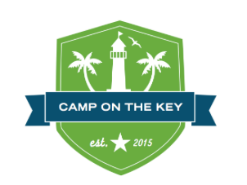 Camp on the KeyStaff Check-in FormName: _______________________Date:  __________   1st Temp. _____   2nd Temp. ____  (staff initials)Thank you for completing this form daily. The health and safety of our entire camp depends on accurate and honest information about everyone. (please initial)I verify that, in the past 24 hours: I have not experienced any of the following symptoms: 	dry cough    ___                   fever ____        nausea ____        vomiting ___	                 diarrhea ____     red toes ____       loss of taste or smell ____       rash ____         fatigue ____       shortness of breath ____         sore throat ____I have not taken any fever reducing medication in the past 24 hours. ___No one in our household has experienced any of the above symptoms.  ___No one in our household has knowingly come in contact with anyone who has experienced any of the symptoms listed above. __No one in our household has knowingly come in contact with anyone who has tested positive for COVID-19. ___I verify that no one in our household has traveled outside of the U.S. in the      past 14 days. ___Signature: __________________Camp on the KeyCamper Check-in FormName: _______________________Date:  __________    Temp. _______ (staff initials) (please initial)I verify that, in the past 24 hours: My child has not experienced any of the following symptoms: 	dry cough    ___                   fever ____        nausea ____        vomiting ___	                 diarrhea ____     red toes ____       loss of taste or smell ____       rash ____         fatigue ____       shortness of breath ____        sore throat ____My child has not received any fever reducing medication in the past       24 hours. ___No one in our household has experienced any of the above symptoms.  ___No one in our household has knowingly come in contact with anyone who has experienced any of the symptoms listed above. __No one in our household has knowingly come in contact with anyone who has tested positive for COVID-19. ___No one in our household has traveled outside of the U.S. ___Parent signature: __________________